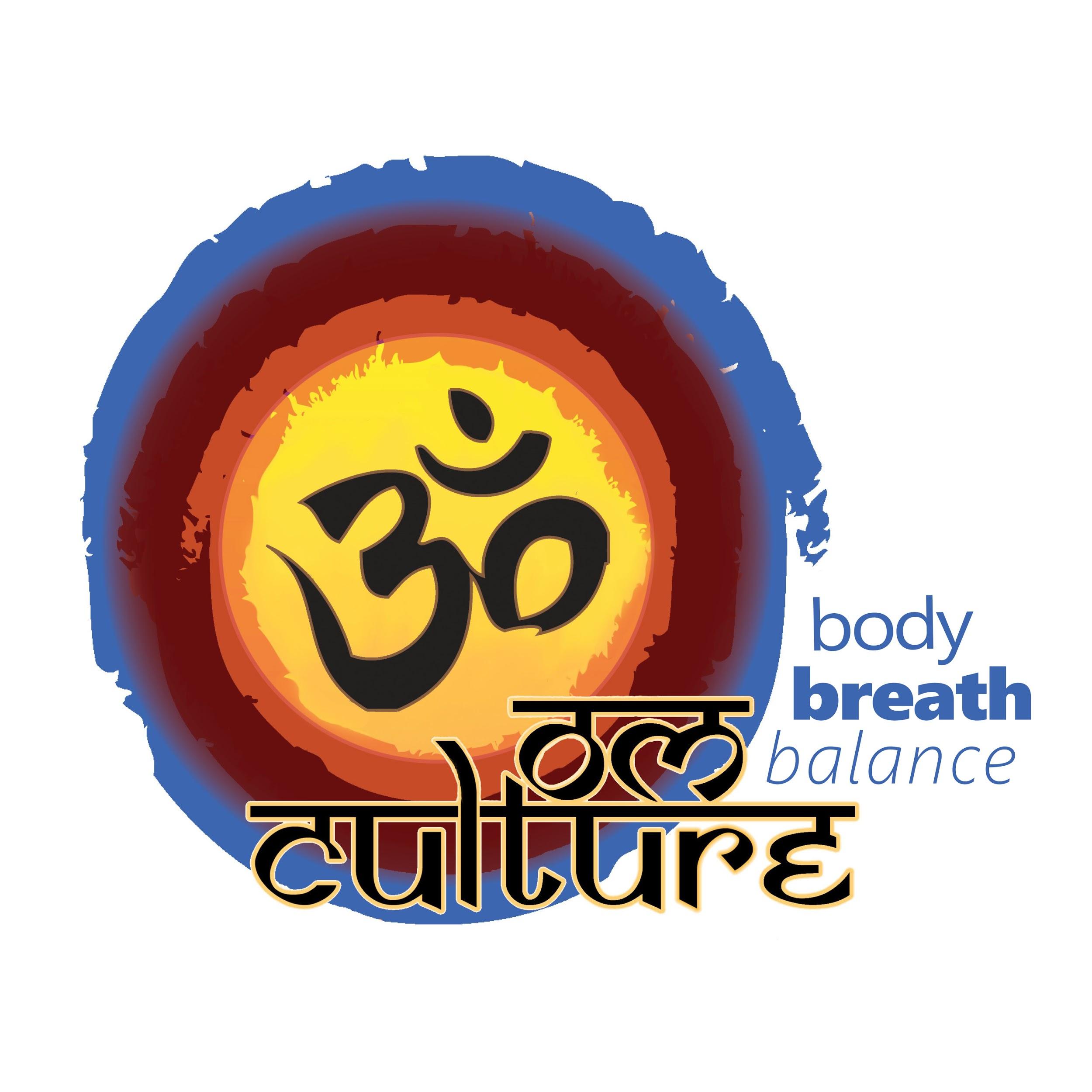 OmCulture Counselors in Training ApplicationName: ________________________________		Age: __________Please write two-three examples of how you have shown leadership in your community (at school, at home, or in clubs):1)2)3)II. Please write about something that was hard for you that you did anyway: III. Please list something you love about OmCulture, as well as something you would really like to do to help OmCulture: IV. Please explain why you would like to be a Counselor in Training: V. Please list two-three people, their relationship to you, and their emails for references.1)2)3)VI. Please indicate what week(s) you are planning to attend camp:VII. Please have your parent sign this application to indicate that they have given you permission to apply to be a Counselor in Training.Parent Signature: __________________________________	Date: ______________Parent Name: __________________________________